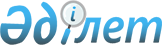 2022-2024 жылдарға арналған аудандық бюджет туралыБатыс Қазақстан облысы Жәнібек аудандық мәслихатының 2021 жылғы 24 желтоқсандағы № 12-2 шешімі. Қазақстан Республикасының Әділет министрлігінде 2021 жылғы 28 желтоқсанда № 26159 болып тіркелді.
      Қазақстан Республикасының Бюджет кодексіне және Қазақстан Республикасының "Қазақстан Республикасындағы жергілікті мемлекеттік басқару және өзін-өзі басқару туралы" Заңына сәйкес Жәнібек аудандық мәслихаты ШЕШІМ ҚАБЫЛДАДЫ:
      1. 2022 – 2024 жылдарға арналған аудандық бюджет 1, 2 және 3-қосымшаларға сәйкес, соның ішінде 2022 жылға келесі көлемдерде бекітілсін:
      1) кірістер – 7 026 349 мың теңге:
      салықтық түсімдер – 547 166 мың теңге;
      салықтық емес түсімдер – 15 120 мың теңге;
      негізгі капиталды сатудан түсетін түсімдер – 1000 мың теңге;
      трансферттер түсімі – 6 463 063 мың теңге;
      2) шығындар – 7 451 063 мың теңге;
      3) таза бюджеттік кредиттеу – 16 952 мың теңге:
      бюджеттік кредиттер – 56 299 мың теңге;
      бюджеттік кредиттерді өтеу – 39 347 мың теңге;
      4) қаржы активтерімен операциялар бойынша сальдо – 0 теңге:
      қаржы активтерін сатып алу – 0 теңге;
      мемлекеттің қаржы активтерін сатудан түсетін түсімдер – 0 теңге;
      5) бюджет тапшылығы (профициті) – -441 666 мың теңге;
      6) бюджет тапшылығын қаржыландыру (профицитін пайдалану) – 441 666 мың теңге:
      қарыздар түсімі – 55 134 мың теңге;
      қарыздарды өтеу – 39 347 мың теңге;
      бюджет қаражатының пайдаланылатын қалдықтары - 425 879 мың теңге.
      Ескерту. 1-тармақ жаңа редакцияда – Батыс Қазақстан облысы Жәнібек аудандық мәслихатының 25.11.2022 № 25-1 шешімімен (01.01.2022 бастап қолданысқа енгізіледі).


      2. 2022 жылға арналған аудандық бюджет түсімдері Қазақстан Республикасының Бюджет кодексіне, Қазақстан Республикасының 2021 жылғы 2 желтоқсандағы "2022-2024 жылдарға арналған республикалық бюджет туралы" Заңына, Батыс Қазақстан облыстық мәслихатының 2021 жылдың 15 желтоқсандағы №8-1 "2022 – 2024 жылдарға арналған облыстық бюджет туралы" (Нормативтік құқықтық актілерді мемлекеттік тіркеу тізілімінде №25972 тіркелген) шешіміне сәйкес қалыптастырылады.
      3. Қазақстан Республикасының 2021 жылғы 2 желтоқсандағы "2022-2024 жылдарға арналған республикалық бюджет туралы" Заңы және Батыс Қазақстан облыстық мәслихатының 2021 жылдың 15 желтоқсандағы №8-1 "2022 – 2024 жылдарға арналған облыстық бюджет туралы" шешімі қатерге және басшылыққа алынсын.
      4. 2022 жылға арналған аудандық бюджетте республикалық бюджеттен бөлінетін нысаналы трансферттердің жалпы сомасы 2 519 638 мың теңге көлемінде қарастырылсын:
      азаматтық қызметшілердің жекелеген санаттарының, мемлекеттік бюджет қаражаты есебінен ұсталатын ұйымдар қызметкерлерінің, қазыналық кәсіпорындар қызметкерлерінің жалақысын көтеруге – 84 192 мың теңге;
      мемлекеттік атаулы әлеуметтік көмекті төлеуге – 111 964 мың теңге;
      кепілдендірілген әлеуметтік пакетке – 20 355 мың теңге;
      протездік-ортопедиялық, сурдотехникалық, тифлотехникалық құралдар, арнайы жүріп-тұру құралдары (кресло-арбалар), техникалық көмекші (компенсаторлық) құралдары кеңейту, ақпаратты Брайль қарпімен енгізу/шығару арқылы сөйлеу синтезі бар портативтік тифлокомпьютерге – 3 041 мың теңге;
      мүгедектігі бар адамдарға міндетті гигиеналық құралдармен қамтамасыз ету нормаларын ұлғайту, Spina bifida диагнозымен мүгедектігі бар балаларды бір реттік қолданылатын катетерлермен қамтамасыз етуге – 1 599 мың теңге;
      санаторлы-курорттық емдеуге – 529 мың теңге;
      жалақыны ішінара субсидиялауға және жастар практикасына – 46 206 мың теңге;
      жаңа бизнес-идеяларды жүзеге асыру үшін гранттарға" - 73 513 мың теңге;
      "қоғамдық жұмыстарға" - 88 288 мың теңге;
      мемлекеттік ұйымдардың: стационарлық және жартылай стационарлық үлгідегі медициналық - әлеуметтік мекелемелер, үйде қызмет көрсету, уақытшы болу ұйымдары, халықты жұмыспен қамту орталықтары жұмыскерлерінің жалақысын көтеруге – 38 497 мың теңге;
      мемлекеттік мәдениет ұйымдарының және архив мекемелерінің басқарушы және негізгі персоналына мәдениет ұйымдарындағы және архив мекемелеріндегі ерекше еңбек жағдайлары үшін лауазымдық айлықақысына қосымша ақылар белгілеуге – 43 104 мың теңге;
      Батыс Қазақстан облысы Жәнібек ауданы Жәнібек-Талов-Кіші Өзен автожолын орташа жөндеуге 33-48 шақырым – 804 262 мың теңге;
      Батыс Қазахстан облысы Жәнібек ауданы Жәнібек ауылы Егізбаев көшесіндегі автомобиль жолын күрделі жөндеуге – 104 019 мың теңге;
      Батыс Қазахстан облысы Жәнібек ауданы Жәнібек ауылы Байтұрсынов көшесіндегі автокөлік жолын күрделі жөндеуге – 106 847 мың теңге;
      Батыс Қазахстан облысы Жәнібек ауданы Жәнібек ауылы Өтемісов көшесіндегі автокөлік жолын күрделі жөндеуге – 48 246 мың теңге;
      Батыс Қазахстан облысы Жәнібек ауданы Жәнібек ауылы Мусин көшесіндегі автокөлік жолын күрделі жөндеуге – 30 000 мың теңге;
      Батыс Қазахстан облысы Жәнібек ауылының солтүстік бөлігіндегі 9 жаңа көшеге автокөлік жолдарының құрылысына – 100 000 мың теңге.
      "Алғашқы жұмыс орны" жобасына – 5 062 мың теңге;
      "күміс жасқа" - 7 818 мың теңге;
      Жәнібек ауданы Жәнібек-Талов-Кіші Өзен автожолын орташа жөндеуге 2-27 (25) шақырым – 23 379 мың теңге;
      Батыс Қазақстан облысы Жәнібек ауданы Жәнібек-Талов-Кіші Өзен автожолын орташа жөндеуге 27-33 (6) шақырым – 305 262 мың теңге;
      Жәнібек ауданы Қамысты ауылына аудандық маңызы бар кіреберіс жолының 0-14 шақырымын күрделі жөндеу – 400 000 мың теңге;
      мәслихаттар депутаттары қызметінің тиімділігін арттыруға – 2 455 мың теңге;
      Жәнібек ауданы, Ақоба ауылына дейінгі аудандық маңызы бар 0-23 шақырым кіреберіс жолды күрделі жөндеуіне – 71 000 мың теңге;
      Ескерту. 4-тармаққа өзгерістер енгізілді – Батыс Қазақстан облысы Жәнібек аудандық мәслихатының 15.04.2022 № 16-2 (01.01.2022 бастап қолданысқа енгізіледі); 18.07.2022 № 19-2 (01.01.2022 бастап қолданысқа енгізіледі); 25.11.2022 № 25-1 (01.01.2022 бастап қолданысқа енгізіледі) шешімдерімен.


      5. 2022 жылға арналған аудандық бюджетте облыстық бюджеттен бөлінетін нысаналы трансферттердің жалпы сомасы 575 421 мың теңге көлемінде ескерілсін:
      "Алғашқы жұмыс орны" жобасына – 1 587 мың теңге;
      тұрғын үй сертификаттарын беруге – 333 мың теңге;
      факторлық-баллдық шкалаға негізделген мемлекеттік қызметкерлер еңбек ақы төлеудің жаңа жүйесіне арналған шығыстарға - 185 060 мың теңге;
      жаңа бизнес-идеяларды іске асыруға мемлекеттік гранттарға" - 7 351 мың теңге;
      еңбек нарығында сұранысқа ие біліктіліктер мен дағдылар бойынша қысқа мерзімді кәсіптік оқытуға – 3 520 мың теңге;
      арнайы қозғалыс құралдары (кресло-арбалар) – 1 708 мың теңге;
      санаторлы-курорттық емдеуге – 5 071 мың теңге;
      тифлотехникалық құралдарға – 1 919 мың теңге;
      Жәнібек ауданы Жәнібек-Талов-Кіші Өзен автожолын орташа жөндеуге 2-27 шақырым – 176 621 мың теңге;
      Жәнібек ауданы, Жәнібек ауылы Егізбаев көшесіндегі автокөлік жолын күрделі жөндеуге" – 23 324 мың теңге;
      Жәнібек ауданы, Жәнібек ауылы Байтұрсынов көшесіндегі автокөлік жолын күрделі жөндеуге" – 23 539 мың теңге;
      "Жәнібек ауданы, Жәнібек ауылы Өтемісов көшесіндегі автокөлік жолын күрделі жөндеуге" – 11 109 мың теңге;
      "Жәнібек ауданы, Жәнібек ауылының солтүстік бөлігіндегі 9 жаңа көшеге жаяу жүргіншілер жолын салуга" - 96 178 мың теңге;
      "Жәнібек ауданы, Жәнібек ауылы, Мәжитов және Абдрахманов көшелерінің автомобиль жолын күрделі жөндеуге" - 23 000 мың теңге;
      "Жәнібек ауданы Жәнібек-Таловка-Кіші Өзен автожолының 92-128 шақырым орташа жөндеу" жобасына жобалық сметалық құжаттама әзірлеу (36) шақырым - 14 135 мың теңге;
      "Жәнібек ауданы аудандық маңызы бар Борсы ауылына кірме жолды күрделі жөндеу" жобасына жобалық сметалық құжаттама әзірлеу (1) шақырым" - 966 мың теңге;
      Ескерту. 5-тармаққа өзгерістер енгізілді – Батыс Қазақстан облысы Жәнібек аудандық мәслихатының 15.04.2022 № 16-2 (01.01.2022 бастап қолданысқа енгізіледі); 18.07.2022 № 19-2 (01.01.2022 бастап қолданысқа енгізіледі); 25.11.2022 № 25-1 (01.01.2022 бастап қолданысқа енгізіледі) шешімдерімен.


      6. 2022 жылға арналған аудандық бюджетте республикалық бюджеттен бөлінетін кредиттердің жалпы сомасы 55 134 мың теңге көлемінде қарастырылсын:
      мамандарды әлеуметтік қолдау шараларын іске асыруға кредит беруге – 55 134 мың теңге.
      7. 2022 жылға арналған аудандық бюджетте облыстық бюджеттен берілген 39 947 мың теңге бюджеттік кредиттерді және облыстық бюджеттен берілген 17 267 мың бюджеттік кредиттер бойынша сыйақылар өтеу көзделсін.
      8. 2022 жылға арналған аудандық бюджетте бюджет заңнамасымен қарастырылған жағдайларда ветеринария шығыстар бойынша жалпы сипаттағы трансферттерды қайтару 92 156 мың теңге, білім беру шығыстар бойынша 2 372 992 мың теңге, балалар-жасөспірімдер спорт мектебі шығыстар бойынша 47 593 мың теңге көзделсін.
      9. Жергілікті атқарушы органдарға қарасты мемлекеттік мекемелер ұсынатын қызметтер мен тауарларды өткізуден түсетін ақшалар Қазақстан Республикасының Бюджет кодексі және Қазақстан Республикасының Үкіметі анықтаған тәртіпте пайдаланылады. 
      10. Облыстық бюджеттен 2022 жылға аудандық бюджетке берілетін субвенция көлемі 3 368 004 мың теңге болып белгіленсін.
      11. 2022 жылға арналған аудандық бюджетке төмен тұрған бюджеттен бюджеттік алымдар қарастырылмайды деп белгіленсін. 
      12. 2022 жылы аудандық бюджеттен төмен тұрған бюджетіне берілетін субвенция көлемі 268 343 мың теңге болып белгіленсін, оның ішінде:
      Жәнібек ауылдық округіне – 80 812 мың теңге;
      Ақоба ауылдық округіне – 28 427 мың теңге;
      Күйгенкөл ауылдық округіне – 22 464 мың теңге;
      Тау ауылдық округіне – 24 182 мың теңге;
      Қамысты ауылдық округіне – 20 332 мың теңге;
      Борсы ауылдық округіне – 21 177 мың теңге;
      Жақсыбай ауылдық округіне – 27 863 мың теңге;
      Ұзынкөл ауылдық округіне – 19 925 мың теңге;
      Талов ауылдық округіне – 23 161 мың теңге.
      13. 2022 жылы аудандық бюджеттен төмен тұрған бюджетіне берілетін нысаналы трансферттердің көлемі 99 519 мың теңге болып белгіленсін, оның ішінде:
      Тау ауылдық округіне – 2 020 мың теңге;
      Борсы ауылдық округіне – 14 499 мың теңге;
      Ұзынкөл ауылдық округіне – 49 000 мың теңге;
      Талов ауылдық округіне – 34 000 мың теңге.
      14. 2022 жылға арналған ауданның жергілікті атқарушы органның резерві 11 700 мың теңге көлемінде бекітілсін.
      15. 2022 жылға арналған аудандық бюджетте ауылдық елді мекендерге жұмыс істеуге және тұруға келген денсаулық сақтау, білім беру, әлеуметтік қамсыздандыру, мәдениет, спорт және агроөнеркәсіптік кешен саласындағымамандарға, ауылдық округтер әкімдері аппараттарының мемлекеттік қызметшілеріне көтерме жәрдемақы және тұрғын үй алу немесе салу үшін әлеуметтік қолдау көзделсін.
      16. Осы шешім 2022 жылғы 1 қаңтарынан бастап қолданысқа енгізіледі. 2022 жылға арналған аудандық бюджет
      Ескерту. 1-қосымша жаңа редакцияда – Батыс Қазақстан облысы Жәнібек аудандық мәслихатының 25.11.2022 № 25-1 шешімімен (01.01.2022 бастап қолданысқа енгізіледі).
      мың теңге 2023 жылға арналған аудандық бюджет
      мың теңге 2024 жылға арналған аудандық бюджет
      мың теңге
					© 2012. Қазақстан Республикасы Әділет министрлігінің «Қазақстан Республикасының Заңнама және құқықтық ақпарат институты» ШЖҚ РМК
				
      Мәслихат хатшысы

Т. Кадимов
Жәнібек аудандық 
мәслихатының 2021 жылғы 
24 желтоқсандағы №12-2 
шешіміне 1-қосымша
Санаты
Санаты
Санаты
Санаты
Санаты
Сомасы
Сыныбы
Сыныбы
Сыныбы
Сыныбы
Сомасы
Ішкі сыныбы
Ішкі сыныбы
Ішкі сыныбы
Сомасы
Ерекшелігі
Ерекшелігі
Сомасы
Атауы
Сомасы
1
2
3
4
5
6
1) Кірістер
 7 026 349
1
Салықтық түсімдер
547 166
01
Табыс салығы
286 064
1
Корпоративтік табыс салығы
88 269
2
Жеке табыс салығы
197 795
03
Әлеуметтік салық
184 824
1
Әлеуметтік салық
184 824
04
Меншікке салынатын салықтар
68 918
1
Мүлікке салынатын салықтар
68 918
05
Тауарларға, жұмыстарға және қызметтерге салынатын ішкі салықтар
6 160
2
Акциздер
500
3
Табиғи және басқа да ресурстарды пайдаланғаны үшiн түсетiн түсiмдер
4 000
4
Кәсiпкерлiк және кәсiби қызметтi жүргiзгенi үшiн алынатын алымдар
1 660
08
Заңдық маңызы бар әрекеттерді жасағаны және (немесе) оған уәкілеттігі бар мемлекеттік органдар немесе лауазымды адамдар құжаттар бергені үшін алынатын міндетті төлемдер
1 200
1
Мемлекеттік баж
1 200
2
Салықтық емес түсiмдер
15 120
01
Мемлекеттік меншіктен түсетін кірістер
12 120
5
Мемлекет меншігіндегі мүлікті жалға беруден түсетін кірістер
12 120
06
Басқа да салықтық емес түсiмдер
3 000
1
Басқа да салықтық емес түсiмдер
3 000
3
Негізгі капиталды сатудан түсетін түсімдер
1 000
01
Мемлекеттік мекемелерге бекітілген мемлекеттік мүлікті сату
500
1
Мемлекеттік мекемелерге бекітілген мемлекеттік мүлікті сату
500
03
Жердi және материалдық емес активтердi сату
500
1
Жерді сату
500
4
Трансферттердің түсімдері
6 463 063
02
Мемлекеттiк басқарудың жоғары тұрған органдарынан түсетiн трансферттер
6 463 063
2
Облыстық бюджеттен түсетiн трансферттер
6 463 063
Функционалдық топ
Функционалдық топ
Функционалдық топ
Функционалдық топ
Функционалдық топ
Сомасы
Функционалдық кіші топ
Функционалдық кіші топ
Функционалдық кіші топ
Функционалдық кіші топ
Сомасы
Бюджеттік бағдарламалардың әкімшісі
Бюджеттік бағдарламалардың әкімшісі
Бюджеттік бағдарламалардың әкімшісі
Сомасы
Бюджеттік бағдарлама
Бюджеттік бағдарлама
Сомасы
Атауы
Сомасы
1
2
3
4
5
6
2) Шығындар
 7 451 063
01
Жалпы сипаттағы мемлекеттiк қызметтер 
521 163
1
Мемлекеттiк басқарудың жалпы функцияларын орындайтын өкілді, атқарушы және басқа органдар
193 550
112
Аудан (облыстық маңызы бар қала) мәслихатының аппараты
42 040
001
Аудан (облыстық маңызы бар қала) мәслихатының қызметін қамтамасыз ету жөніндегі қызметтер
39 585
005
Мәслихаттар депутаттары қызметінің тиімділігін арттыру
2 455
122
Аудан (облыстық маңызы бар қала) әкімінің аппараты
151 510
001
Аудан (облыстық маңызы бар қала) әкімінің қызметін қамтамасыз ету жөніндегі қызметтер
133 102
003
Мемлекеттік органның күрделі шығыстары
12 992
113
Төменгі тұрған бюджеттерге берілетін нысаналы ағымдағы трансферттер
5 416
2
Қаржылық қызмет
779
459
Ауданның (облыстық маңызы бар қаланың) экономика және қаржы бөлімі
779
003
Салық салу мақсатында мүлікті бағалауды жүргізу
600
010
Жекешелендіру, коммуналдық меншікті басқару, жекешелендіруден кейінгі қызмет және осыған байланысты дауларды реттеу
179
9
Жалпы сипаттағы өзге де мемлекеттiк қызметтер
326 834
454
Ауданның (облыстық маңызы бар қаланың) кәсіпкерлік және ауыл шаруашылығы бөлімі
24 042
001
Жергілікті деңгейде кәсіпкерлікті және ауыл шаруашылығын дамыту саласындағы мемлекеттік саясатты іске асыру жөніндегі қызметтер
24 042
458
Ауданның (облыстық маңызы бар қаланың) тұрғын үй-коммуналдық шаруашылығы, жолаушылар көлігі және автомобиль жолдары бөлімі
170 297
001
Жергілікті деңгейде тұрғын үй-коммуналдық шаруашылығы, жолаушылар көлігі және автомобиль жолдары саласындағы мемлекеттік саясатты іске асыру жөніндегі қызметтер
28 254
013
Мемлекеттік оранның күрделі шығыстары
15 804,8
113
Төменгі тұрған бюджеттерге берілетін нысаналы ағымдағы трансферттер
126 238,2
459
Ауданның (облыстық маңызы бар қаланың) экономика және қаржы бөлімі
132 495
001
Ауданның (облыстық маңызы бар қаланың) экономикалық саясатын қалыптастыру мен дамыту, мемлекеттік жоспарлау, бюджеттік атқару және коммуналдық меншігін басқару саласындағы мемлекеттік саясатты іске асыру жөніндегі қызметтер 
39 316
113
Төменгі тұрған бюджеттерге берілетін нысаналы ағымдағы трансферттер
93 179
02
Қорғаныс
12 195
1
Әскери мұқтаждар
3 425
122
Аудан (облыстық маңызы бар қала) әкімінің аппараты
3 425
005
Жалпыға бірдей әскери міндетті атқару шеңберіндегі іс-шаралар
3 425
2
Төтенше жағдайлар жөніндегі жұмыстарды ұйымдастыру
8 770
122
Аудан (облыстық маңызы бар қала) әкімінің аппараты
8 770
006
Аудан (облыстық маңызы бар қала) ауқымындағы төтенше жағдайлардың алдын алу және оларды жою
5 200
007
Аудандық (қалалық) ауқымдағы дала өрттерінің, сондай-ақ мемлекеттік өртке қарсы қызмет органдары құрылмаған елдi мекендерде өрттердің алдын алу және оларды сөндіру жөніндегі іс-шаралар
3 570
03
Қоғамдық тәртіп, қауіпсіздік, құқықтық, сот, қылмыстық-атқару қызметі
4 447
9
Қоғамдық тәртіп және қауіпсіздік саласындағы басқа да қызметтер
4 447
458
Ауданның (облыстық маңызы бар қаланың) тұрғын үй-коммуналдық шаруашылығы, жолаушылар көлігі және автомобиль жолдары бөлімі
4 447
021
Елдi мекендерде жол қозғалысы қауiпсiздiгін қамтамасыз ету
4 447
06
Әлеуметтiк көмек және әлеуметтiк қамсыздандыру
621 952
1
Әлеуметтiк қамсыздандыру
167 211
451
Ауданның (облыстық маңызы бар қаланың) жұмыспен қамту және әлеуметтік бағдарламалар бөлімі
167 211
005
Мемлекеттік атаулы әлеуметтік көмек 
167 211
2
Әлеуметтiк көмек
422 062
451
Ауданның (облыстық маңызы бар қаланың) жұмыспен қамту және әлеуметтік бағдарламалар бөлімі
422 062
002
Жұмыспен қамту бағдарламасы
247 213
006
Тұрғын үйге көмек көрсету
5 000
007
Жергілікті өкілетті органдардың шешімі бойынша мұқтаж азаматтардың жекелеген топтарына әлеуметтік көмек
62 414
010
Үйден тәрбиеленіп оқытылатын мүгедектігі бар балаларды материалдық қамтамасыз ету
746
014
Мұқтаж азаматтарға үйде әлеуметтік көмек көрсету
46 701
017
Оңалтудың жеке бағдарламасына сәйкес мұқтаж мүгедектiгі бар адамдарды протездік-ортопедиялық көмек, сурдотехникалық құралдар, тифлотехникалық құралдар, санаторий-курорттық емделу, мiндеттi гигиеналық құралдармен қамтамасыз ету, арнаулы жүрiп-тұру құралдары, қозғалуға қиындығы бар бірінші топтағы мүгедектерге жеке көмекшінің және есту бойынша мүгедектігі бар адамдарды қолмен көрсететiн тіл маманының қызметтері мен қамтамасыз ету
17 600
023
Жұмыспен қамту орталықтарының қызметін қамтамасыз ету
42 388
9
Әлеуметтiк көмек және әлеуметтік қамтамасыз ету салаларындағы өзге де қызметтер
32 679
451
Ауданның (облыстық маңызы бар қаланың) жұмыспен қамту және әлеуметтік бағдарламалар бөлімі
32 346
001
Жергілікті деңгейде халық үшін әлеуметтік бағдарламаларды жұмыспен қамтуды қамтамасыз етуді іске асыру саласындағы мемлекеттік саясатты іске асыру жөніндегі қызметтер
28 213
011
Жәрдемақыларды және басқа да әлеуметтік төлемдерді есептеу, төлеу мен жеткізу бойынша қызметтерге ақы төлеу
2 650
050
Қазақстан Республикасында мүгедектердің құқықтарын қамтамасыз етуге және өмір сүру сапасын жақсарту
1 483
458
Ауданның (облыстық маңызы бар қаланың) тұрғын үй-коммуналдық шаруашылығы, жолаушылар көлігі және автомобиль жолдары бөлімі
333
094
Әлеуметтік көмек ретінде тұрғын үй сертификаттарын беру
333
07
Тұрғын үй-коммуналдық шаруашылық
102 783
1
Тұрғын үй шаруашылығы
67 369
458
Ауданның (облыстық маңызы бар қаланың) тұрғын үй-коммуналдық шаруашылығы, жолаушылар көлігі және автомобиль жолдары бөлімі
26 655
003
Мемлекеттік тұрғын үй қорын сақтауды ұйымдастыру
24 155
004
Азаматтардың жекелеген санаттарын тұрғын үймен қамтамасыз ету
2 500
466
Ауданның (облыстық маңызы бар қаланың) сәулет, қала құрылысы және құрылыс бөлімі
40 714
003
Коммуналдық тұрғын үй қорының тұрғын үйін жобалау және (немесе) салу, реконструкциялау 
39 939
004
Инженерлік-коммуникациялық инфрақұрылымды жобалау, дамыту және (немесе) жайластыру
775
2
Коммуналдық шаруашылық
28 872
466
Ауданның (облыстық маңызы бар қаланың) сәулет, қала құрылысы және құрылыс бөлімі
28 872
005
Коммуналдық шаруашылығын дамыту
19 649
058
Елді мекендердегі сумен жабдықтау және су бұру жүйелерін дамыту
9 223
3
Елді-мекендерді көркейту
6 542
458
Ауданның (облыстық маңызы бар қаланың) тұрғын үй-коммуналдық шаруашылығы, жолаушылар көлігі және автомобиль жолдары бөлімі
6 542
015
Елдi мекендердегі көшелердi жарықтандыру
2 547
018
Елдi мекендердi абаттандыру және көгалдандыру
3 995
08
Мәдениет, спорт, туризм және ақпараттық кеңістiк
508 332
1
Мәдениет саласындағы қызмет
234 105
457
Ауданның (облыстық маңызы бар қаланың) мәдениет, тілдерді дамыту, дене шынықтыру және спорт бөлімі
234 105
003
Мәдени-демалыс жұмысын қолдау
234 105
2
Спорт
70 857
457
Ауданның (облыстық маңызы бар қаланың) мәдениет, тілдерді дамыту, дене шынықтыру және спорт бөлімі
70 857
008
Ұлттық және бұқаралық спорт түрлерін дамыту
61 490
009
Аудандық (облыстық маңызы бар қалалық) деңгейде спорттық жарыстар өткiзу
3 000
010
Әртүрлi спорт түрлерi бойынша аудан (облыстық маңызы бар қала) құрама командаларының мүшелерiн дайындау және олардың облыстық спорт жарыстарына қатысуы
6 367
3
Ақпараттық кеңiстiк
129 552
456
Ауданның (облыстық маңызы бар қаланың) ішкі саясат бөлімі
20 988
002
Мемлекеттік ақпараттық саясат жүргізу жөніндегі қызметтер
20 988
457
Ауданның (облыстық маңызы бар қаланың) мәдениет, тілдерді дамыту, дене шынықтыру және спорт бөлімі
108 564
006
Аудандық (қалалық) кiтапханалардың жұмыс iстеуi
108 064
007
Мемлекеттiк тiлдi және Қазақстан халқының басқа да тiлдерін дамыту
500
9
Мәдениет, спорт, туризм және ақпараттық кеңiстiктi ұйымдастыру жөнiндегi өзге де қызметтер
73 818
456
Ауданның (облыстық маңызы бар қаланың) ішкі саясат бөлімі
47 313
001
Жергілікті деңгейде ақпарат, мемлекеттілікті нығайту және азаматтардың әлеуметтік сенімділігін қалыптастыру саласында мемлекеттік саясатты іске асыру жөніндегі қызметтер
23 796
003
Жастар саясаты саласында іс-шараларды іске асыру
23 517
457
Ауданның (облыстық маңызы бар қаланың) мәдениет, тілдерді дамыту, дене шынықтыру және спорт бөлімі
26 505
001
Жергілікті деңгейде мәдениет, тілдерді дамыту, дене шынықтыру және спорт саласында мемлекеттік саясатты іске асыру жөніндегі қызметтер
26 505
10
Ауыл, су, орман, балық шаруашылығы, ерекше қорғалатын табиғи аумақтар, қоршаған ортаны және жануарлар дүниесін қорғау, жер қатынастары
43 986
6
Жер қатынастары
24 135
463
Ауданның (облыстық маңызы бар қаланың) жер қатынастары бөлімі
24 135
001
Аудан (облыстық маңызы бар қала) аумағында жер қатынастарын реттеу саласындағы мемлекеттік саясатты іске асыру жөніндегі қызметтер
24 135
9
Ауыл, су, орман, балық шаруашылығы, қоршаған ортаны қорғау және жер қатынастары саласындағы басқа да қызметтер
19 851
459
Ауданның (облыстық маңызы бар қаланың) экономика және қаржы бөлімі
19 851
099
Мамандарға әлеуметтік қолдау көрсету жөніндегі шараларды іске асыру
19 851
11
Өнеркәсіп, сәулет, қала құрылысы және құрылыс қызметі
30 792
2
Сәулет, қала құрылысы және құрылыс қызметі
30 792
466
Ауданның (облыстық маңызы бар қаланың) сәулет, қала құрылысы және құрылыс бөлімі
30 792
001
Құрылыс, облыс қалаларының, аудандарының және елді мекендерінің сәулеттік бейнесін жақсарту саласындағы мемлекеттік саясатты іске асыру және ауданның (облыстық маңызы бар қаланың) аумағын оңтайла және тиімді қала құрылыстық игеруді қамтамасыз ету жөніндегі қызметтер 
30 792
12
Көлiк және коммуникация
2 010 933
1
Автомобиль көлiгi
1 994 911
458
Ауданның (облыстық маңызы бар қаланың) тұрғын үй-коммуналдық шаруашылығы, жолаушылар көлігі және автомобиль жолдары бөлімі
1 994 911
022
Көлік инфрақұрылымын дамыту
140 457
023
Автомобиль жолдарының жұмыс істеуін қамтамасыз ету
50 052
045
Аудандық маңызы бар автомобиль жолдарын және елді-мекендердің көшелерін күрделі және орташа жөндеу
8 297
051
Көлік инфрақұрылымының басым жобаларын іске асыру
1 796 105
9
Көлік және коммуникациялар саласындағы өзге де қызметтер
16 022
458
Ауданның (облыстық маңызы бар қаланың) тұрғын үй-коммуналдық шаруашылығы, жолаушылар көлігі және автомобиль жолдары бөлімі
16 022
037
Әлеуметтік маңызы бар қалалық (ауылдық), қала маңындағы және ауданішілік қатынастар бойынша жолаушылар тасымалдарын субсидиялау
16 022
13
Басқалар
505 723
9
Басқалар
505 723
458
Ауданның (облыстық маңызы бар қаланың) тұрғын үй-коммуналдық шаруашылығы, жолаушылар көлігі және автомобиль жолдары бөлімі
480 406
062
"Ауыл-Ел бесігі" жобасы шеңберінде ауылдық елді мекендердегі әлеуметтік және инженерлік инфрақұрылым бойынша іс-шараларды іске асыру
380 406
064
"Ауыл-Ел бесігі" жобасы шеңберінде ауылдық елді мекендердегі әлеуметтік және инженерлік инфрақұрылымдарды дамыту
100 000
459
Ауданның (облыстық маңызы бар қаланың) экономика және қаржы бөлімі
25 317
012
Ауданның (облыстық маңызы бар қаланың) жергілікті атқарушы органының резерві
25 317
14
Борышқа қызмет көрсету
17 267
1
Борышқа қызмет көрсету
17 267
459
Ауданның (облыстық маңызы бар қаланың) экономика және қаржы бөлімі
17 267
021
Жергілікті атқарушы органдардың облыстық бюджеттен қарыздар бойынша сыйақылар мен өзге де төлемдерді төлеу бойынша борышына қызмет көрсету
17 267
15
Трансферттер
3 071 490
1
Трансферттер
3 071 490
459
Ауданның (облыстық маңызы бар қаланың) экономика және қаржы бөлімі
3 071 490
006
Пайдаланылмаған (толық пайдаланылмаған) нысаналы трансферттерді қайтару
34
038
Субвенциялар
268 343
049
Бюджет заңнамасымен қарастырылған жағдайларда жалпы сипаттағы трансферттерді қайтару
2 512 741
054
Қазақстан Республикасының Ұлттық қорынан берілетін нысаналы трансферт есебінен республикалық бюджеттен бөлінген пайдаланылмаған (түгел пайдаланылмаған) нысаналы трансферттердің сомасын қайтару
290 372
3) Таза бюджеттік кредиттеу
16 952
Бюджеттiк кредиттер
56 299
10
Ауыл, су, орман, балық шаруашылығы, ерекше қорғалатын табиғи аумақтар, қоршаған ортаны және жануарлар дүниесін қорғау, жер қатынастары
56 299
9
Ауыл, су, орман, балық шаруашылығы, қоршаған ортаны қорғау және жер қатынастары саласындағы басқа да қызметтер
56 299
459
Ауданның (облыстық маңызы бар қаланың) экономика және қаржы бөлімі
56 299
018
Мамандарды әлеуметтік қолдау шараларын іске асыру үшін бюджеттік кредиттер
56 299
Санаты
Санаты
Санаты
Санаты
Санаты
Сомасы
Сыныбы
Сыныбы
Сыныбы
Сыныбы
Сомасы
Ішкі сыныбы
Ішкі сыныбы
Ішкі сыныбы
Сомасы
Ерекшелігі
Ерекшелігі
Сомасы
Атауы
Сомасы
1
2
3
4
5
6
Бюджеттік кредиттерді өтеу
 39 347
5
Бюджеттік кредиттерді өтеу
39 347
01
Бюджеттік кредиттерді өтеу
39 347
1
Мемлекеттік бюджеттен берілген бюджеттік кредиттерді өтеу
39 347
Функционалдық топ
Функционалдық топ
Функционалдық топ
Функционалдық топ
Функционалдық топ
Сомасы
Функционалдық кіші топ
Функционалдық кіші топ
Функционалдық кіші топ
Функционалдық кіші топ
Сомасы
Бюджеттік бағдарламалардың әкімшісі
Бюджеттік бағдарламалардың әкімшісі
Бюджеттік бағдарламалардың әкімшісі
Сомасы
Бюджеттік бағдарлама
Бюджеттік бағдарлама
Сомасы
Атауы
Сомасы
1
2
3
4
5
6
4) Қаржы активтерімен операциялар бойынша сальдо
0
Қаржы активтерін сатып алу 
Мемлекеттің қаржы активтерін сатудан түсетін түсімдер
0
5) Бюджет тапшылығы (профициті)
 - 441 666
6) Бюджет тапшылығын қаржыландыру (профицитін пайдалану)
441 666
Санаты
Санаты
Санаты
Санаты
Санаты
Сомасы
Сыныбы
Сыныбы
Сыныбы
Сыныбы
Сомасы
Ішкі сыныбы
Ішкі сыныбы
Ішкі сыныбы
Сомасы
Ерекшелігі
Ерекшелігі
Сомасы
Атауы
Сомасы
1
2
3
4
5
6
Қарыздардың түсуі
 55 134
7
Қарыздар түсімдері
55 134
01
Мемлекеттік ішкі қарыздар
55 134
2
Қарыз алу келісім-шарттары
55 134
Функционалдық топ
Функционалдық топ
Функционалдық топ
Функционалдық топ
Функционалдық топ
Сомасы
Функционалдық кіші топ
Функционалдық кіші топ
Функционалдық кіші топ
Функционалдық кіші топ
Сомасы
Бюджеттік бағдарламалардың әкімшісі
Бюджеттік бағдарламалардың әкімшісі
Бюджеттік бағдарламалардың әкімшісі
Сомасы
Бюджеттік бағдарлама
Бюджеттік бағдарлама
Сомасы
Атауы
Сомасы
1
2
3
4
5
6
Қарыздарды өтеу
 39 347
16
Қарыздарды өтеу
39 347
 1
Қарыздарды өтеу
39 347
459
Ауданның (облыстық маңызы бар қаланың) экономика және қаржы бөлімі
39 347
005
Жергілікті атқарушы органның жоғары тұрған бюджет алдындағы борышын өтеу
39 347
Санаты
Санаты
Санаты
Санаты
Санаты
Сомасы
Сыныбы
Сыныбы
Сыныбы
Сыныбы
Сомасы
Ішкі сыныбы
Ішкі сыныбы
Ішкі сыныбы
Сомасы
Ерекшелігі
Ерекшелігі
Сомасы
Атауы
Сомасы
1
2
3
4
5
6
Бюджет қаражатының пайдаланылатын қалдықтары
 425 879Жәнібек аудандық 
мәслихатының 2021 жылғы 
24 желтоқсандағы №12-2 
шешіміне 2-қосымша
Санаты
Санаты
Санаты
Санаты
Санаты
Сомасы
Сыныбы
Сыныбы
Сыныбы
Сыныбы
Сомасы
Ішкі сыныбы
Ішкі сыныбы
Ішкі сыныбы
Сомасы
Ерекшелігі
Ерекшелігі
Сомасы
Атауы
Сомасы
1
2
3
4
5
6
1) Кірістер
 1 414 556
1
Салықтық түсімдер
489 411
01
Табыс салығы
226 051
1
Корпоративтік табыс салығы
82 000
2
Жеке табыс салығы
144 051
03
Әлеуметтік салық
186 000
1
Әлеуметтік салық
186 000
04
Меншікке салынатын салықтар
70 000
1
Мүлікке салынатын салықтар
70 000
3
Жер салығы
0
4
Көлік құралдарына салынатын салық
0
05
Тауарларға, жұмыстарға және қызметтерге салынатын ішкі салықтар
6 160
2
Акциздер
500
3
Табиғи және басқа да ресурстарды пайдаланғаны үшiн түсетiн түсiмдер
4 000
4
Кәсiпкерлiк және кәсiби қызметтi жүргiзгенi үшiн алынатын алымдар
1 660
08
Заңдық маңызы бар әрекеттерді жасағаны және (немесе) оған уәкілеттігі бар мемлекеттік органдар немесе лауазымды адамдар құжаттар бергені үшін алынатын міндетті төлемдер
1 200
1
Мемлекеттік баж
1 200
2
Салықтық емес түсiмдер
15 120
01
Мемлекеттік меншіктен түсетін кірістер
12 120
5
Мемлекет меншігіндегі мүлікті жалға беруден түсетін кірістер
12 120
06
Басқа да салықтық емес түсiмдер
3 000
1
Басқа да салықтық емес түсiмдер
3 000
3
Негізгі капиталды сатудан түсетін түсімдер
1 000
01
Мемлекеттік мекемелерге бекітілген мемлекеттік мүлікті сату
500
1
Мемлекеттік мекемелерге бекітілген мемлекеттік мүлікті сату
500
03
Жердi және материалдық емес активтердi сату
500
1
Жерді сату
500
4
Трансферттердің түсімдері
909 025
02
Мемлекеттiк басқарудың жоғары тұрған органдарынан түсетiн трансферттер
909 025
2
Облыстық бюджеттен түсетiн трансферттер
909 025
Функционалдық топ
Функционалдық топ
Функционалдық топ
Функционалдық топ
Функционалдық топ
Сомасы
Функционалдық кіші топ
Функционалдық кіші топ
Функционалдық кіші топ
Функционалдық кіші топ
Сомасы
Бюджеттік бағдарламалардың әкімшісі
Бюджеттік бағдарламалардың әкімшісі
Бюджеттік бағдарламалардың әкімшісі
Сомасы
Бюджеттік бағдарлама
Бюджеттік бағдарлама
Сомасы
Атауы
Сомасы
1
2
3
4
5
6
2) Шығындар 
 1 414 556
01
Жалпы сипаттағы мемлекеттік қызметтер 
167 443
1
Мемлекеттік басқарудың жалпы функцияларын орындайтын өкілді, атқарушы және басқа органдар
106 943
112
Аудан (облыстық маңызы бар қала) мәслихатының аппараты
23 132
001
Аудан (облыстық маңызы бар қала) мәслихатының қызметін қамтамасыз ету жөніндегі қызметтер
23 132
122
Аудан (облыстық маңызы бар қала) әкімінің аппараты
83 811
001
Аудан (облыстық маңызы бар қала) әкімінің қызметін қамтамасыз ету жөніндегі қызметтер
78 083
003
Мемлекеттік органның күрделі шығыстары
5 728
2
Қаржылық қызмет
1 600
459
Ауданның (облыстық маңызы бар қаланың) экономика және қаржы бөлімі
1 600
003
Салық салу мақсатында мүлікті бағалауды жүргізу
600
010
Жекешелендіру, коммуналдық меншікті басқару, жекешелендіруден кейінгі қызмет және осыған байланысты дауларды реттеу
1 000
9
Жалпы сипаттағы өзге де мемлекеттік қызметтер
58 900
454
Ауданның (облыстық маңызы бар қаланың) кәсіпкерлік және ауыл шаруашылығы бөлімі
14 260
001
Жергілікті деңгейде кәсіпкерлікті және ауыл шаруашылығын дамыту саласындағы мемлекеттік саясатты іске асыру жөніндегі қызметтер
14 260
458
Ауданның (облыстық маңызы бар қаланың) тұрғын үй-коммуналдық шаруашылығы, жолаушылар көлігі және автомобиль жолдары бөлімі
21 820
001
Жергілікті деңгейде тұрғын үй-коммуналдық шаруашылығы, жолаушылар көлігі және автомобиль жолдары саласындағы мемлекеттік саясатты іске асыру жөніндегі қызметтер
21 820
459
Ауданның (облыстық маңызы бар қаланың) экономика және қаржы бөлімі
22 820
001
Ауданның (облыстық маңызы бар қаланың) экономикалық саясатын қалыптастыру мен дамыту, мемлекеттік жоспарлау, бюджеттік атқару және коммуналдық меншігін басқару саласындағы мемлекеттік саясатты іске асыру жөніндегі қызметтер 
22 820
02
Қорғаныс
16 530
1
Әскери мұқтаждар
4 520
122
Аудан (облыстық маңызы бар қала) әкімінің аппараты
4 520
005
Жалпыға бірдей әскери міндетті атқару шеңберіндегі іс-шаралар
4 520
2
Төтенше жағдайлар жөніндегі жұмыстарды ұйымдастыру
12 010
122
Аудан (облыстық маңызы бар қала) әкімінің аппараты
12 010
006
Аудан (облыстық маңызы бар қала) ауқымындағы төтенше жағдайлардың алдын алу және оларды жою
8 440
007
Аудандық (қалалық) ауқымдағы дала өрттерінің, сондай-ақ мемлекеттік өртке қарсы қызмет органдары құрылмаған елді мекендерде өрттердің алдын алу және оларды сөндіру жөніндегі іс-шаралар
3 570
03
Қоғамдық тәртіп, қауіпсіздік, құқықтық, сот, қылмыстық-атқару қызметі
8 000
9
Қоғамдық тәртіп және қауіпсіздік саласындағы басқа да қызметтер
8 000
458
Ауданның (облыстық маңызы бар қаланың) тұрғын үй-коммуналдық шаруашылығы, жолаушылар көлігі және автомобиль жолдары бөлімі
8 000
021
Елді мекендерде жол қозғалысы қауiпсiздiгін қамтамасыз ету
8 000
06
Әлеуметтік көмек және әлеуметтік қамсыздандыру
201 544
1
Әлеуметтік қамсыздандыру
30 000
451
Ауданның (облыстық маңызы бар қаланың) жұмыспен қамту және әлеуметтік бағдарламалар бөлімі
30 000
005
Мемлекеттік атаулы әлеуметтік көмек 
30 000
2
Әлеуметтік көмек
149 722
451
Ауданның (облыстық маңызы бар қаланың) жұмыспен қамту және әлеуметтік бағдарламалар бөлімі
149 722
002
Жұмыспен қамту бағдарламасы
30 000
006
Тұрғын үйге көмек көрсету
3 000
007
Жергілікті өкілетті органдардың шешімі бойынша мұқтаж азаматтардың жекелеген топтарына әлеуметтік көмек
60 000
010
Үйден тәрбиеленіп оқытылатын мүгедек балаларды материалдық қамтамасыз ету
828
014
Мұқтаж азаматтарға үйде әлеуметтік көмек көрсету
20 449
017
Оңалтудың жеке бағдарламасына сәйкес мұқтаж мүгедектердi протездік-ортопедиялық көмек, сурдотехникалық құралдар, тифлотехникалық құралдар, санаторий-курорттық емделу, мiндеттi гигиеналық құралдармен қамтамасыз ету, арнаулы жүрiп-тұру құралдары, қозғалуға қиындығы бар бірінші топтағы мүгедектерге жеке көмекшінің және есту бойынша мүгедектерге қолмен көрсететiн тіл маманының қызметтері мен қамтамасыз ету
8 000
023
Жұмыспен қамту орталықтарының қызметін қамтамасыз ету
27 445
9
Әлеуметтік көмек және әлеуметтік қамтамасыз ету салаларындағы өзге де қызметтер
21 822
451
Ауданның (облыстық маңызы бар қаланың) жұмыспен қамту және әлеуметтік бағдарламалар бөлімі
21 822
001
Жергілікті деңгейде халық үшін әлеуметтік бағдарламаларды жұмыспен қамтуды қамтамасыз етуді іске асыру саласындағы мемлекеттік саясатты іске асыру жөніндегі қызметтер
18 672
011
Жәрдемақыларды және басқа да әлеуметтік төлемдерді есептеу, төлеу мен жеткізу бойынша қызметтерге ақы төлеу
3 150
07
Тұрғын үй-коммуналдық шаруашылық
182 857
1
Тұрғын үй шаруашылығы
154 157
458
Ауданның (облыстық маңызы бар қаланың) тұрғын үй-коммуналдық шаруашылығы, жолаушылар көлігі және автомобиль жолдары бөлімі
5 500
003
Мемлекеттік тұрғын үй қорын сақтауды ұйымдастыру
5 500
466
Ауданның (облыстық маңызы бар қаланың) сәулет, қала құрылысы және құрылыс бөлімі
148 657
003
Коммуналдық тұрғын үй қорының тұрғын үйін жобалау және (немесе) салу, реконструкциялау 
145 157
004
Инженерлік-коммуникациялық инфрақұрылымды жобалау, дамыту және (немесе) жайластыру
3 500
2
Коммуналдық шаруашылық
22 560
466
Ауданның (облыстық маңызы бар қаланың) сәулет, қала құрылысы және құрылыс бөлімі
22 560
005
Коммуналдық шаруашылығын дамыту
17 560
058
Елді мекендердегі сумен жабдықтау және су бұру жүйелерін дамыту
5 000
3
Елді-мекендерді көркейту
6 140
458
Ауданның (облыстық маңызы бар қаланың) тұрғын үй-коммуналдық шаруашылығы, жолаушылар көлігі және автомобиль жолдары бөлімі
6 140
015
Елдi мекендердегі көшелердi жарықтандыру
1 500
016
Елдi мекендердiң санитариясын қамтамасыз ету
200
018
Елдi мекендердi абаттандыру және көгалдандыру
4 440
08
Мәдениет, спорт, туризм және ақпараттық кеңістiк
378 253
1
Мәдениет саласындағы қызмет
159 479
457
Ауданның (облыстық маңызы бар қаланың) мәдениет, тілдерді дамыту, дене шынықтыру және спорт бөлімі
159 479
003
Мәдени-демалыс жұмысын қолдау
159 479
2
Спорт
68 836
457
Ауданның (облыстық маңызы бар қаланың) мәдениет, тілдерді дамыту, дене шынықтыру және спорт бөлімі
68 836
008
Ұлттық және бұқаралық спорт түрлерін дамыту
61 490
009
Аудандық (облыстық маңызы бар қалалық) деңгейде спорттық жарыстар өткiзу
2 000
010
Әртүрлi спорт түрлерi бойынша аудан (облыстық маңызы бар қала) құрама командаларының мүшелерiн дайындау және олардың облыстық спорт жарыстарына қатысуы
5 346
3
Ақпараттық кеңiстiк
99 206
456
Ауданның (облыстық маңызы бар қаланың) ішкі саясат бөлімі
21 000
002
Мемлекеттік ақпараттық саясат жүргізу жөніндегі қызметтер
21 000
457
Ауданның (облыстық маңызы бар қаланың) мәдениет, тілдерді дамыту, дене шынықтыру және спорт бөлімі
78 206
006
Аудандық (қалалық) кiтапханалардың жұмыс iстеуi
77 406
007
Мемлекеттiк тiлдi және Қазақстан халқының басқа да тiлдерін дамыту
800
9
Мәдениет, спорт, туризм және ақпараттық кеңiстiктi ұйымдастыру жөнiндегi өзге де қызметтер
50 732
456
Ауданның (облыстық маңызы бар қаланың) ішкі саясат бөлімі
35 516
001
Жергілікті деңгейде ақпарат, мемлекеттілікті нығайту және азаматтардың әлеуметтік сенімділігін қалыптастыру саласында мемлекеттік саясатты іске асыру жөніндегі қызметтер
14 963
003
Жастар саясаты саласында іс-шараларды іске асыру
20 553
457
Ауданның (облыстық маңызы бар қаланың) мәдениет, тілдерді дамыту, дене шынықтыру және спорт бөлімі
15 216
001
Жергілікті деңгейде мәдениет, тілдерді дамыту, дене шынықтыру және спорт саласында мемлекеттік саясатты іске асыру жөніндегі қызметтер
15 216
10
Ауыл, су, орман, балық шаруашылығы, ерекше қорғалатын табиғи аумақтар, қоршаған ортаны және жануарлар дүниесін қорғау, жер қатынастары
36 248
6
Жер қатынастары
15 223
463
Ауданның (облыстық маңызы бар қаланың) жер қатынастары бөлімі
15 223
001
Аудан (облыстық маңызы бар қала) аумағында жер қатынастарын реттеу саласындағы мемлекеттік саясатты іске асыру жөніндегі қызметтер
15 223
9
Ауыл, су, орман, балық шаруашылығы, қоршаған ортаны қорғау және жер қатынастары саласындағы басқа да қызметтер
21 025
459
Ауданның (облыстық маңызы бар қаланың) экономика және қаржы бөлімі
21 025
099
Мамандарға әлеуметтік қолдау көрсету жөніндегі шараларды іске асыру
21 025
11
Өнеркәсіп, сәулет, қала құрылысы және құрылыс қызметі
18 952
2
Сәулет, қала құрылысы және құрылыс қызметі
18 952
466
Ауданның (облыстық маңызы бар қаланың) сәулет, қала құрылысы және құрылыс бөлімі
18 952
001
Құрылыс, облыс қалаларының, аудандарының және елді мекендерінің сәулеттік бейнесін жақсарту саласындағы мемлекеттік саясатты іске асыру және ауданның (облыстық маңызы бар қаланың) аумағын оңтайла және тиімді қала құрылыстық игеруді қамтамасыз ету жөніндегі қызметтер 
18 952
12
Көлiк және коммуникация
118 656
1
Автомобиль көлiгi
105 996
458
Ауданның (облыстық маңызы бар қаланың) тұрғын үй-коммуналдық шаруашылығы, жолаушылар көлігі және автомобиль жолдары бөлімі
105 996
022
Көлік инфрақұрылымын дамыту
43 930
023
Автомобиль жолдарының жұмыс істеуін қамтамасыз ету
50 350
045
Аудандық маңызы бар автомобиль жолдарын және елді-мекендердің көшелерін күрделі және орташа жөндеу
7 740
051
Көлік инфрақұрылымының басым жобаларын іске асыру
3 976
9
Көлік және коммуникациялар саласындағы өзге де қызметтер
12 660
458
Ауданның (облыстық маңызы бар қаланың) тұрғын үй-коммуналдық шаруашылығы, жолаушылар көлігі және автомобиль жолдары бөлімі
12 660
037
Әлеуметтік маңызы бар қалалық (ауылдық), қала маңындағы және ауданішілік қатынастар бойынша жолаушылар тасымалдарын субсидиялау
12 660
13
Басқалар
11 700
9
Басқалар
11 700
459
Ауданның (облыстық маңызы бар қаланың) экономика және қаржы бөлімі
11 700
012
Ауданның (облыстық маңызы бар қаланың) жергілікті атқарушы органының резерві
11 700
14
Борышқа қызмет көрсету
17 267
1
Борышқа қызмет көрсету
17 267
459
Ауданның (облыстық маңызы бар қаланың) экономика және қаржы бөлімі
17 267
021
Жергілікті атқарушы органдардың облыстық бюджеттен қарыздар бойынша сыйақылар мен өзге де төлемдерді төлеу бойынша борышына қызмет көрсету
17 267
15
Трансферттер
257 106
1
Трансферттер
257 106
459
Ауданның (облыстық маңызы бар қаланың) экономика және қаржы бөлімі
257 106
038
Субвенциялар
257 106
3) Таза бюджеттік кредиттеу
0
Бюджеттiк кредиттер
0
10
Ауыл, су, орман, балық шаруашылығы, ерекше қорғалатын табиғи аумақтар, қоршаған ортаны және жануарлар дүниесін қорғау, жер қатынастары
0
9
Ауыл, су, орман, балық шаруашылығы, қоршаған ортаны қорғау және жер қатынастары саласындағы басқа да қызметтер
0
459
Ауданның (облыстық маңызы бар қаланың) экономика және қаржы бөлімі
0
018
Мамандарды әлеуметтік қолдау шараларын іске асыру үшін бюджеттік кредиттер
0
Санаты
Санаты
Санаты
Санаты
Санаты
Сомасы
Сыныбы
Сыныбы
Сыныбы
Сыныбы
Сомасы
Ішкі сыныбы
Ішкі сыныбы
Ішкі сыныбы
Сомасы
Ерекшелігі
Ерекшелігі
Сомасы
Атауы
Сомасы
1
2
3
4
5
6
Бюджеттік кредиттерді өтеу
 0
5
Бюджеттік кредиттерді өтеу
0
01
Бюджеттік кредиттерді өтеу
0
1
Мемлекеттік бюджеттен берілген бюджеттік кредиттерді өтеу
0
Функционалдық топ
Функционалдық топ
Функционалдық топ
Функционалдық топ
Функционалдық топ
Сомасы
Функционалдық кіші топ
Функционалдық кіші топ
Функционалдық кіші топ
Функционалдық кіші топ
Сомасы
Бюджеттік бағдарламалардың әкімшісі
Бюджеттік бағдарламалардың әкімшісі
Бюджеттік бағдарламалардың әкімшісі
Сомасы
Бюджеттік бағдарлама
Бюджеттік бағдарлама
Сомасы
Атауы
Сомасы
1
2
3
4
5
6
4) Қаржы активтерімен операциялар бойынша сальдо
 0
Қаржы активтерін сатып алу 
Мемлекеттің қаржы активтерін сатудан түсетін түсімдер
0
5) Бюджет тапшылығы (профициті)
0
6) Бюджет тапшылығын қаржыландыру (профицитін пайдалану)
0
Санаты
Санаты
Санаты
Санаты
Санаты
Сомасы
Сыныбы
Сыныбы
Сыныбы
Сыныбы
Сомасы
Ішкі сыныбы
Ішкі сыныбы
Ішкі сыныбы
Сомасы
Ерекшелігі
Ерекшелігі
Сомасы
Атауы
Сомасы
1
2
3
4
5
6
Қарыздардың түсуі
 0
7
Қарыздар түсімдері
0
01
Мемлекеттік ішкі қарыздар
0
2
Қарыз алу келісім-шарттары
0
Функционалдық топ
Функционалдық топ
Функционалдық топ
Функционалдық топ
Функционалдық топ
Сомасы
Функционалдық кіші топ
Функционалдық кіші топ
Функционалдық кіші топ
Функционалдық кіші топ
Сомасы
Бюджеттік бағдарламалардың әкімшісі
Бюджеттік бағдарламалардың әкімшісі
Бюджеттік бағдарламалардың әкімшісі
Сомасы
Бюджеттік бағдарлама
Бюджеттік бағдарлама
Сомасы
Атауы
Сомасы
1
2
3
4
5
6
Қарыздарды өтеу
 0
16
Қарыздарды өтеу
0
 1
Қарыздарды өтеу
0
459
Ауданның (облыстық маңызы бар қаланың) экономика және қаржы бөлімі
0
005
Жергілікті атқарушы органның жоғары тұрған бюджет алдындағы борышын өтеу
0
Санаты
Санаты
Санаты
Санаты
Санаты
Сомасы
Сыныбы
Сыныбы
Сыныбы
Сыныбы
Сомасы
Ішкі сыныбы
Ішкі сыныбы
Ішкі сыныбы
Сомасы
Ерекшелігі
Ерекшелігі
Сомасы
Атауы
Сомасы
1
2
3
4
5
6
Бюджет қаражатының пайдаланылатын қалдықтары
 0Жәнібек аудандық 
мәслихатының 2021 жылғы 
24 желтоқсандағы №12-2 
шешіміне 3-қосымша
Санаты
Санаты
Санаты
Санаты
Санаты
Сомасы
Сыныбы
Сыныбы
Сыныбы
Сыныбы
Сомасы
Ішкі сыныбы
Ішкі сыныбы
Ішкі сыныбы
Сомасы
Ерекшелігі
Ерекшелігі
Сомасы
Атауы
Сомасы
1
2
3
4
5
6
1) Кірістер
 1 414 556
1
Салықтық түсімдер
613 459
01
Табыс салығы
350 099
1
Корпоративтік табыс салығы
82 000
2
Жеке табыс салығы
268 099
03
Әлеуметтік салық
186 000
1
Әлеуметтік салық
186 000
04
Меншікке салынатын салықтар
70 000
1
Мүлікке салынатын салықтар
70 000
3
Жер салығы
0
4
Көлік құралдарына салынатын салық
0
05
Тауарларға, жұмыстарға және қызметтерге салынатын ішкі салықтар
6 160
2
Акциздер
500
3
Табиғи және басқа да ресурстарды пайдаланғаны үшiн түсетiн түсiмдер
4 000
4
Кәсiпкерлiк және кәсiби қызметтi жүргiзгенi үшiн алынатын алымдар
1 660
08
Заңдық маңызы бар әрекеттерді жасағаны және (немесе) оған уәкілеттігі бар мемлекеттік органдар немесе лауазымды адамдар құжаттар бергені үшін алынатын міндетті төлемдер
1 200
1
Мемлекеттік баж
1 200
2
Салықтық емес түсiмдер
15 120
01
Мемлекеттік меншіктен түсетін кірістер
12 120
5
Мемлекет меншігіндегі мүлікті жалға беруден түсетін кірістер
12 120
06
Басқа да салықтық емес түсiмдер
3 000
1
Басқа да салықтық емес түсiмдер
3 000
3
Негізгі капиталды сатудан түсетін түсімдер
1 000
01
Мемлекеттік мекемелерге бекітілген мемлекеттік мүлікті сату
500
1
Мемлекеттік мекемелерге бекітілген мемлекеттік мүлікті сату
500
03
Жердi және материалдық емес активтердi сату
500
1
Жерді сату
500
4
Трансферттердің түсімдері
784 977
02
Мемлекеттiк басқарудың жоғары тұрған органдарынан түсетiн трансферттер
784 977
2
Облыстық бюджеттен түсетiн трансферттер
784 977
Функционалдық топ
Функционалдық топ
Функционалдық топ
Функционалдық топ
Функционалдық топ
Сомасы
Функционалдық кіші топ
Функционалдық кіші топ
Функционалдық кіші топ
Функционалдық кіші топ
Сомасы
Бюджеттік бағдарламалардың әкімшісі
Бюджеттік бағдарламалардың әкімшісі
Бюджеттік бағдарламалардың әкімшісі
Сомасы
Бюджеттік бағдарлама
Бюджеттік бағдарлама
Сомасы
Атауы
Сомасы
1
2
3
4
5
6
2) Шығындар 
 1 414 556
01
Жалпы сипаттағы мемлекеттiк қызметтер 
167 443
1
Мемлекеттiк басқарудың жалпы функцияларын орындайтын өкілді, атқарушы және басқа органдар
106 943
112
Аудан (облыстық маңызы бар қала) мәслихатының аппараты
23 132
001
Аудан (облыстық маңызы бар қала) мәслихатының қызметін қамтамасыз ету жөніндегі қызметтер
23 132
122
Аудан (облыстық маңызы бар қала) әкімінің аппараты
83 811
001
Аудан (облыстық маңызы бар қала) әкімінің қызметін қамтамасыз ету жөніндегі қызметтер
78 083
003
Мемлекеттік органның күрделі шығыстары
5 728
2
Қаржылық қызмет
1 600
459
Ауданның (облыстық маңызы бар қаланың) экономика және қаржы бөлімі
1 600
003
Салық салу мақсатында мүлікті бағалауды жүргізу
600
010
Жекешелендіру, коммуналдық меншікті басқару, жекешелендіруден кейінгі қызмет және осыған байланысты дауларды реттеу
1 000
9
Жалпы сипаттағы өзге де мемлекеттiк қызметтер
58 900
454
Ауданның (облыстық маңызы бар қаланың) кәсіпкерлік және ауыл шаруашылығы бөлімі
14 260
001
Жергілікті деңгейде кәсіпкерлікті және ауыл шаруашылығын дамыту саласындағы мемлекеттік саясатты іске асыру жөніндегі қызметтер
14 260
458
Ауданның (облыстық маңызы бар қаланың) тұрғын үй-коммуналдық шаруашылығы, жолаушылар көлігі және автомобиль жолдары бөлімі
21 820
001
Жергілікті деңгейде тұрғын үй-коммуналдық шаруашылығы, жолаушылар көлігі және автомобиль жолдары саласындағы мемлекеттік саясатты іске асыру жөніндегі қызметтер
21 820
459
Ауданның (облыстық маңызы бар қаланың) экономика және қаржы бөлімі
22 820
001
Ауданның (облыстық маңызы бар қаланың) экономикалық саясатын қалыптастыру мен дамыту, мемлекеттік жоспарлау, бюджеттік атқару және коммуналдық меншігін басқару саласындағы мемлекеттік саясатты іске асыру жөніндегі қызметтер 
22 820
02
Қорғаныс
16 530
1
Әскери мұқтаждар
4 520
122
Аудан (облыстық маңызы бар қала) әкімінің аппараты
4 520
005
Жалпыға бірдей әскери міндетті атқару шеңберіндегі іс-шаралар
4 520
2
Төтенше жағдайлар жөніндегі жұмыстарды ұйымдастыру
12 010
122
Аудан (облыстық маңызы бар қала) әкімінің аппараты
12 010
006
Аудан (облыстық маңызы бар қала) ауқымындағы төтенше жағдайлардың алдын алу және оларды жою
8 440
007
Аудандық (қалалық) ауқымдағы дала өрттерінің, сондай-ақ мемлекеттік өртке қарсы қызмет органдары құрылмаған елдi мекендерде өрттердің алдын алу және оларды сөндіру жөніндегі іс-шаралар
3 570
03
Қоғамдық тәртіп, қауіпсіздік, құқықтық, сот, қылмыстық-атқару қызметі
8 000
9
Қоғамдық тәртіп және қауіпсіздік саласындағы басқа да қызметтер
8 000
458
Ауданның (облыстық маңызы бар қаланың) тұрғын үй-коммуналдық шаруашылығы, жолаушылар көлігі және автомобиль жолдары бөлімі
8 000
021
Елдi мекендерде жол қозғалысы қауiпсiздiгін қамтамасыз ету
8 000
06
Әлеуметтiк көмек және әлеуметтiк қамсыздандыру
201 544
1
Әлеуметтiк қамсыздандыру
30 000
451
Ауданның (облыстық маңызы бар қаланың) жұмыспен қамту және әлеуметтік бағдарламалар бөлімі
30 000
005
Мемлекеттік атаулы әлеуметтік көмек 
30 000
2
Әлеуметтік көмек
149 722
451
Ауданның (облыстық маңызы бар қаланың) жұмыспен қамту және әлеуметтік бағдарламалар бөлімі
149 722
002
Жұмыспен қамту бағдарламасы
30 000
006
Тұрғын үйге көмек көрсету
3 000
007
Жергілікті өкілетті органдардың шешімі бойынша мұқтаж азаматтардың жекелеген топтарына әлеуметтік көмек
60 000
010
Үйден тәрбиеленіп оқытылатын мүгедек балаларды материалдық қамтамасыз ету
828
014
Мұқтаж азаматтарға үйде әлеуметтік көмек көрсету
20 449
017
Оңалтудың жеке бағдарламасына сәйкес мұқтаж мүгедектердi протездік-ортопедиялық көмек, сурдотехникалық құралдар, тифлотехникалық құралдар, санаторий-курорттық емделу, мiндеттi гигиеналық құралдармен қамтамасыз ету, арнаулы жүрiп-тұру құралдары, қозғалуға қиындығы бар бірінші топтағы мүгедектерге жеке көмекшінің және есту бойынша мүгедектерге қолмен көрсететiн тіл маманының қызметтері мен қамтамасыз ету
8 000
023
Жұмыспен қамту орталықтарының қызметін қамтамасыз ету
27 445
9
Әлеуметтік көмек және әлеуметтік қамтамасыз ету салаларындағы өзге де қызметтер
21 822
451
Ауданның (облыстық маңызы бар қаланың) жұмыспен қамту және әлеуметтік бағдарламалар бөлімі
21 822
001
Жергілікті деңгейде халық үшін әлеуметтік бағдарламаларды жұмыспен қамтуды қамтамасыз етуді іске асыру саласындағы мемлекеттік саясатты іске асыру жөніндегі қызметтер
18 672
011
Жәрдемақыларды және басқа да әлеуметтік төлемдерді есептеу, төлеу мен жеткізу бойынша қызметтерге ақы төлеу
3 150
07
Тұрғын үй-коммуналдық шаруашылық
182 857
1
Тұрғын үй шаруашылығы
154 157
458
Ауданның (облыстық маңызы бар қаланың) тұрғын үй-коммуналдық шаруашылығы, жолаушылар көлігі және автомобиль жолдары бөлімі
5 500
003
Мемлекеттік тұрғын үй қорын сақтауды ұйымдастыру
5 500
466
Ауданның (облыстық маңызы бар қаланың) сәулет, қала құрылысы және құрылыс бөлімі
148 657
003
Коммуналдық тұрғын үй қорының тұрғын үйін жобалау және (немесе) салу, реконструкциялау 
145 157
004
Инженерлік-коммуникациялық инфрақұрылымды жобалау, дамыту және (немесе) жайластыру
3 500
2
Коммуналдық шаруашылық
22 560
466
Ауданның (облыстық маңызы бар қаланың) сәулет, қала құрылысы және құрылыс бөлімі
22 560
005
Коммуналдық шаруашылығын дамыту
17 560
058
Елді мекендердегі сумен жабдықтау және су бұру жүйелерін дамыту
5 000
3
Елді-мекендерді көркейту
6 140
458
Ауданның (облыстық маңызы бар қаланың) тұрғын үй-коммуналдық шаруашылығы, жолаушылар көлігі және автомобиль жолдары бөлімі
6 140
015
Елдi мекендердегі көшелердi жарықтандыру
1 500
016
Елдi мекендердiң санитариясын қамтамасыз ету
200
018
Елдi мекендердi абаттандыру және көгалдандыру
4 440
08
Мәдениет, спорт, туризм және ақпараттық кеңістiк
378 253
1
Мәдениет саласындағы қызмет
159 479
457
Ауданның (облыстық маңызы бар қаланың) мәдениет, тілдерді дамыту, дене шынықтыру және спорт бөлімі
159 479
003
Мәдени-демалыс жұмысын қолдау
159 479
2
Спорт
68 836
457
Ауданның (облыстық маңызы бар қаланың) мәдениет, тілдерді дамыту, дене шынықтыру және спорт бөлімі
68 836
008
Ұлттық және бұқаралық спорт түрлерін дамыту
61 490
009
Аудандық (облыстық маңызы бар қалалық) деңгейде спорттық жарыстар өткiзу
2 000
010
Әртүрлi спорт түрлерi бойынша аудан (облыстық маңызы бар қала) құрама командаларының мүшелерiн дайындау және олардың облыстық спорт жарыстарына қатысуы
5 346
3
Ақпараттық кеңiстiк
99 206
456
Ауданның (облыстық маңызы бар қаланың) ішкі саясат бөлімі
21 000
002
Мемлекеттік ақпараттық саясат жүргізу жөніндегі қызметтер
21 000
457
Ауданның (облыстық маңызы бар қаланың) мәдениет, тілдерді дамыту, дене шынықтыру және спорт бөлімі
78 206
006
Аудандық (қалалық) кiтапханалардың жұмыс iстеуi
77 406
007
Мемлекеттiк тiлдi және Қазақстан халқының басқа да тiлдерін дамыту
800
9
Мәдениет, спорт, туризм және ақпараттық кеңiстiктi ұйымдастыру жөнiндегi өзге де қызметтер
50 732
456
Ауданның (облыстық маңызы бар қаланың) ішкі саясат бөлімі
35 516
001
Жергілікті деңгейде ақпарат, мемлекеттілікті нығайту және азаматтардың әлеуметтік сенімділігін қалыптастыру саласында мемлекеттік саясатты іске асыру жөніндегі қызметтер
14 963
003
Жастар саясаты саласында іс-шараларды іске асыру
20 553
457
Ауданның (облыстық маңызы бар қаланың) мәдениет, тілдерді дамыту, дене шынықтыру және спорт бөлімі
15 216
001
Жергілікті деңгейде мәдениет, тілдерді дамыту, дене шынықтыру және спорт саласында мемлекеттік саясатты іске асыру жөніндегі қызметтер
15 216
10
Ауыл, су, орман, балық шаруашылығы, ерекше қорғалатын табиғи аумақтар, қоршаған ортаны және жануарлар дүниесін қорғау, жер қатынастары
36 248
6
Жер қатынастары
15 223
463
Ауданның (облыстық маңызы бар қаланың) жер қатынастары бөлімі
15 223
001
Аудан (облыстық маңызы бар қала) аумағында жер қатынастарын реттеу саласындағы мемлекеттік саясатты іске асыру жөніндегі қызметтер
15 223
9
Ауыл, су, орман, балық шаруашылығы, қоршаған ортаны қорғау және жер қатынастары саласындағы басқа да қызметтер
21 025
459
Ауданның (облыстық маңызы бар қаланың) экономика және қаржы бөлімі
21 025
099
Мамандарға әлеуметтік қолдау көрсету жөніндегі шараларды іске асыру
21 025
11
Өнеркәсіп, сәулет, қала құрылысы және құрылыс қызметі
18 952
2
Сәулет, қала құрылысы және құрылыс қызметі
18 952
466
Ауданның (облыстық маңызы бар қаланың) сәулет, қала құрылысы және құрылыс бөлімі
18 952
001
Құрылыс, облыс қалаларының, аудандарының және елді мекендерінің сәулеттік бейнесін жақсарту саласындағы мемлекеттік саясатты іске асыру және ауданның (облыстық маңызы бар қаланың) аумағын оңтайла және тиімді қала құрылыстық игеруді қамтамасыз ету жөніндегі қызметтер 
18 952
12
Көлiк және коммуникация
118 656
1
Автомобиль көлiгi
105 996
458
Ауданның (облыстық маңызы бар қаланың) тұрғын үй-коммуналдық шаруашылығы, жолаушылар көлігі және автомобиль жолдары бөлімі
105 996
022
Көлік инфрақұрылымын дамыту
43 930
023
Автомобиль жолдарының жұмыс істеуін қамтамасыз ету
50 350
045
Аудандық маңызы бар автомобиль жолдарын және елді-мекендердің көшелерін күрделі және орташа жөндеу
7 740
051
Көлік инфрақұрылымының басым жобаларын іске асыру
3 976
9
Көлік және коммуникациялар саласындағы өзге де қызметтер
12 660
458
Ауданның (облыстық маңызы бар қаланың) тұрғын үй-коммуналдық шаруашылығы, жолаушылар көлігі және автомобиль жолдары бөлімі
12 660
037
Әлеуметтік маңызы бар қалалық (ауылдық), қала маңындағы және ауданішілік қатынастар бойынша жолаушылар тасымалдарын субсидиялау
12 660
13
Басқалар
11 700
9
Басқалар
11 700
459
Ауданның (облыстық маңызы бар қаланың) экономика және қаржы бөлімі
11 700
012
Ауданның (облыстық маңызы бар қаланың) жергілікті атқарушы органының резерві
11 700
14
Борышқа қызмет көрсету
17 267
1
Борышқа қызмет көрсету
17 267
459
Ауданның (облыстық маңызы бар қаланың) экономика және қаржы бөлімі
17 267
021
Жергілікті атқарушы органдардың облыстық бюджеттен қарыздар бойынша сыйақылар мен өзге де төлемдерді төлеу бойынша борышына қызмет көрсету
17 267
15
Трансферттер
257 106
1
Трансферттер
257 106
459
Ауданның (облыстық маңызы бар қаланың) экономика және қаржы бөлімі
257 106
038
Субвенциялар
257 106
3) Таза бюджеттік кредиттеу
0
Бюджеттiк кредиттер
0
10
Ауыл, су, орман, балық шаруашылығы, ерекше қорғалатын табиғи аумақтар, қоршаған ортаны және жануарлар дүниесін қорғау, жер қатынастары
0
9
Ауыл, су, орман, балық шаруашылығы, қоршаған ортаны қорғау және жер қатынастары саласындағы басқа да қызметтер
0
459
Ауданның (облыстық маңызы бар қаланың) экономика және қаржы бөлімі
0
018
Мамандарды әлеуметтік қолдау шараларын іске асыру үшін бюджеттік кредиттер
0
Санаты
Санаты
Санаты
Санаты
Санаты
Сомасы
Сыныбы
Сыныбы
Сыныбы
Сыныбы
Сомасы
Ішкі сыныбы
Ішкі сыныбы
Ішкі сыныбы
Сомасы
Ерекшелігі
Ерекшелігі
Сомасы
Атауы
Сомасы
1
2
3
4
5
6
Бюджеттік кредиттерді өтеу
 0
5
Бюджеттік кредиттерді өтеу
0
01
Бюджеттік кредиттерді өтеу
0
1
Мемлекеттік бюджеттен берілген бюджеттік кредиттерді өтеу
0
Функционалдық топ
Функционалдық топ
Функционалдық топ
Функционалдық топ
Функционалдық топ
Сомасы
Функционалдық кіші топ
Функционалдық кіші топ
Функционалдық кіші топ
Функционалдық кіші топ
Сомасы
Бюджеттік бағдарламалардың әкімшісі
Бюджеттік бағдарламалардың әкімшісі
Бюджеттік бағдарламалардың әкімшісі
Сомасы
Бюджеттік бағдарлама
Бюджеттік бағдарлама
Сомасы
Атауы
Сомасы
1
2
3
4
5
6
4) Қаржы активтерімен операциялар бойынша сальдо
 0
Қаржы активтерін сатып алу 
Мемлекеттің қаржы активтерін сатудан түсетін түсімдер
0
5) Бюджет тапшылығы (профициті)
0
6) Бюджет тапшылығын қаржыландыру (профицитін пайдалану)
0
Санаты
Санаты
Санаты
Санаты
Санаты
Сомасы
Сыныбы
Сыныбы
Сыныбы
Сыныбы
Сомасы
Ішкі сыныбы
Ішкі сыныбы
Ішкі сыныбы
Сомасы
Ерекшелігі
Ерекшелігі
Сомасы
Атауы
Сомасы
1
2
3
4
5
6
Қарыздардың түсуі
 0
7
Қарыздар түсімдері
0
01
Мемлекеттік ішкі қарыздар
0
2
Қарыз алу келісім-шарттары
0
Функционалдық топ
Функционалдық топ
Функционалдық топ
Функционалдық топ
Функционалдық топ
Сомасы
Функционалдық кіші топ
Функционалдық кіші топ
Функционалдық кіші топ
Функционалдық кіші топ
Сомасы
Бюджеттік бағдарламалардың әкімшісі
Бюджеттік бағдарламалардың әкімшісі
Бюджеттік бағдарламалардың әкімшісі
Сомасы
Бюджеттік бағдарлама
Бюджеттік бағдарлама
Сомасы
Атауы
Сомасы
1
2
3
4
5
6
Қарыздарды өтеу
 0
16
Қарыздарды өтеу
0
 1
Қарыздарды өтеу
0
459
Ауданның (облыстық маңызы бар қаланың) экономика және қаржы бөлімі
0
005
Жергілікті атқарушы органның жоғары тұрған бюджет алдындағы борышын өтеу
0
Санаты
Санаты
Санаты
Санаты
Санаты
Сомасы
Сыныбы
Сыныбы
Сыныбы
Сыныбы
Сомасы
Ішкі сыныбы
Ішкі сыныбы
Ішкі сыныбы
Сомасы
Ерекшелігі
Ерекшелігі
Сомасы
Атауы
Сомасы
1
2
3
4
5
6
Бюджет қаражатының пайдаланылатын қалдықтары
 0